Objectifs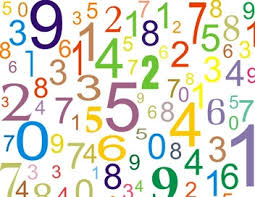 ObjectifsObjectifsAttendus en fin de CPNombre et calculs Comprendre et utiliser des nombres entiers pour dénombrer, ordonner, repérer, comparer 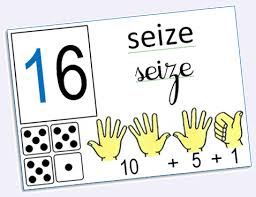 Nommer, lire, écrire, représenter des nombres entiersRésoudre des problèmes en utilisant des nombres entiers et des calculs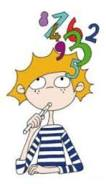 Nombre et calculs Comprendre et utiliser des nombres entiers pour dénombrer, ordonner, repérer, comparer Nommer, lire, écrire, représenter des nombres entiersRésoudre des problèmes en utilisant des nombres entiers et des calculsNombre et calculs Comprendre et utiliser des nombres entiers pour dénombrer, ordonner, repérer, comparer Nommer, lire, écrire, représenter des nombres entiersRésoudre des problèmes en utilisant des nombres entiers et des calculsDénombrer, constituer et comparer des collections.Nombre et calculs Comprendre et utiliser des nombres entiers pour dénombrer, ordonner, repérer, comparer Nommer, lire, écrire, représenter des nombres entiersRésoudre des problèmes en utilisant des nombres entiers et des calculsNombre et calculs Comprendre et utiliser des nombres entiers pour dénombrer, ordonner, repérer, comparer Nommer, lire, écrire, représenter des nombres entiersRésoudre des problèmes en utilisant des nombres entiers et des calculsNombre et calculs Comprendre et utiliser des nombres entiers pour dénombrer, ordonner, repérer, comparer Nommer, lire, écrire, représenter des nombres entiersRésoudre des problèmes en utilisant des nombres entiers et des calculsUtiliser diverses stratégies de dénombrementNombre et calculs Comprendre et utiliser des nombres entiers pour dénombrer, ordonner, repérer, comparer Nommer, lire, écrire, représenter des nombres entiersRésoudre des problèmes en utilisant des nombres entiers et des calculsNombre et calculs Comprendre et utiliser des nombres entiers pour dénombrer, ordonner, repérer, comparer Nommer, lire, écrire, représenter des nombres entiersRésoudre des problèmes en utilisant des nombres entiers et des calculsNombre et calculs Comprendre et utiliser des nombres entiers pour dénombrer, ordonner, repérer, comparer Nommer, lire, écrire, représenter des nombres entiersRésoudre des problèmes en utilisant des nombres entiers et des calculsRepérer un rang ou une position dans une file ou sur une piste. relation entre ordinaux et cardinauxNombre et calculs Comprendre et utiliser des nombres entiers pour dénombrer, ordonner, repérer, comparer Nommer, lire, écrire, représenter des nombres entiersRésoudre des problèmes en utilisant des nombres entiers et des calculsNombre et calculs Comprendre et utiliser des nombres entiers pour dénombrer, ordonner, repérer, comparer Nommer, lire, écrire, représenter des nombres entiersRésoudre des problèmes en utilisant des nombres entiers et des calculsNombre et calculs Comprendre et utiliser des nombres entiers pour dénombrer, ordonner, repérer, comparer Nommer, lire, écrire, représenter des nombres entiersRésoudre des problèmes en utilisant des nombres entiers et des calculsComparer, ranger, encadrer, intercaler des nombres entiers, en utilisant les symboles =, =, <, >Nombre et calculs Comprendre et utiliser des nombres entiers pour dénombrer, ordonner, repérer, comparer Nommer, lire, écrire, représenter des nombres entiersRésoudre des problèmes en utilisant des nombres entiers et des calculsNombre et calculs Comprendre et utiliser des nombres entiers pour dénombrer, ordonner, repérer, comparer Nommer, lire, écrire, représenter des nombres entiersRésoudre des problèmes en utilisant des nombres entiers et des calculsNombre et calculs Comprendre et utiliser des nombres entiers pour dénombrer, ordonner, repérer, comparer Nommer, lire, écrire, représenter des nombres entiersRésoudre des problèmes en utilisant des nombres entiers et des calculsUtiliser diverses représentations des nombresNombre et calculs Comprendre et utiliser des nombres entiers pour dénombrer, ordonner, repérer, comparer Nommer, lire, écrire, représenter des nombres entiersRésoudre des problèmes en utilisant des nombres entiers et des calculsNombre et calculs Comprendre et utiliser des nombres entiers pour dénombrer, ordonner, repérer, comparer Nommer, lire, écrire, représenter des nombres entiersRésoudre des problèmes en utilisant des nombres entiers et des calculsNombre et calculs Comprendre et utiliser des nombres entiers pour dénombrer, ordonner, repérer, comparer Nommer, lire, écrire, représenter des nombres entiersRésoudre des problèmes en utilisant des nombres entiers et des calculsPasser d’une représentation à une autre, en particulier associer le nom des nombres à leurs écritures chiffrées.Nombre et calculs Comprendre et utiliser des nombres entiers pour dénombrer, ordonner, repérer, comparer Nommer, lire, écrire, représenter des nombres entiersRésoudre des problèmes en utilisant des nombres entiers et des calculsNombre et calculs Comprendre et utiliser des nombres entiers pour dénombrer, ordonner, repérer, comparer Nommer, lire, écrire, représenter des nombres entiersRésoudre des problèmes en utilisant des nombres entiers et des calculsNombre et calculs Comprendre et utiliser des nombres entiers pour dénombrer, ordonner, repérer, comparer Nommer, lire, écrire, représenter des nombres entiersRésoudre des problèmes en utilisant des nombres entiers et des calculsInterpréter les noms des nombres à l’aide des unités de numération et des écritures arithmétiquesNombre et calculs Comprendre et utiliser des nombres entiers pour dénombrer, ordonner, repérer, comparer Nommer, lire, écrire, représenter des nombres entiersRésoudre des problèmes en utilisant des nombres entiers et des calculsNombre et calculs Comprendre et utiliser des nombres entiers pour dénombrer, ordonner, repérer, comparer Nommer, lire, écrire, représenter des nombres entiersRésoudre des problèmes en utilisant des nombres entiers et des calculsNombre et calculs Comprendre et utiliser des nombres entiers pour dénombrer, ordonner, repérer, comparer Nommer, lire, écrire, représenter des nombres entiersRésoudre des problèmes en utilisant des nombres entiers et des calculsAssocier un nombre entier à une position sur une demi-droite graduée, ainsi qu’à la distance de ce point à l’origine.Nombre et calculs Comprendre et utiliser des nombres entiers pour dénombrer, ordonner, repérer, comparer Nommer, lire, écrire, représenter des nombres entiersRésoudre des problèmes en utilisant des nombres entiers et des calculsNombre et calculs Comprendre et utiliser des nombres entiers pour dénombrer, ordonner, repérer, comparer Nommer, lire, écrire, représenter des nombres entiersRésoudre des problèmes en utilisant des nombres entiers et des calculsNombre et calculs Comprendre et utiliser des nombres entiers pour dénombrer, ordonner, repérer, comparer Nommer, lire, écrire, représenter des nombres entiersRésoudre des problèmes en utilisant des nombres entiers et des calculsAssocier un nombre ou un encadrement à une grandeur Nombre et calculs Comprendre et utiliser des nombres entiers pour dénombrer, ordonner, repérer, comparer Nommer, lire, écrire, représenter des nombres entiersRésoudre des problèmes en utilisant des nombres entiers et des calculsNombre et calculs Comprendre et utiliser des nombres entiers pour dénombrer, ordonner, repérer, comparer Nommer, lire, écrire, représenter des nombres entiersRésoudre des problèmes en utilisant des nombres entiers et des calculsNombre et calculs Comprendre et utiliser des nombres entiers pour dénombrer, ordonner, repérer, comparer Nommer, lire, écrire, représenter des nombres entiersRésoudre des problèmes en utilisant des nombres entiers et des calculsRésoudre des problèmes issus de situations de la vie quotidienneNombre et calculs Comprendre et utiliser des nombres entiers pour dénombrer, ordonner, repérer, comparer Nommer, lire, écrire, représenter des nombres entiersRésoudre des problèmes en utilisant des nombres entiers et des calculsNombre et calculs Comprendre et utiliser des nombres entiers pour dénombrer, ordonner, repérer, comparer Nommer, lire, écrire, représenter des nombres entiersRésoudre des problèmes en utilisant des nombres entiers et des calculsNombre et calculs Comprendre et utiliser des nombres entiers pour dénombrer, ordonner, repérer, comparer Nommer, lire, écrire, représenter des nombres entiersRésoudre des problèmes en utilisant des nombres entiers et des calculsModéliser ces problèmes à l’aide d’écritures mathématiquesNombre et calculs Comprendre et utiliser des nombres entiers pour dénombrer, ordonner, repérer, comparer Nommer, lire, écrire, représenter des nombres entiersRésoudre des problèmes en utilisant des nombres entiers et des calculsNombre et calculs Comprendre et utiliser des nombres entiers pour dénombrer, ordonner, repérer, comparer Nommer, lire, écrire, représenter des nombres entiersRésoudre des problèmes en utilisant des nombres entiers et des calculsNombre et calculs Comprendre et utiliser des nombres entiers pour dénombrer, ordonner, repérer, comparer Nommer, lire, écrire, représenter des nombres entiersRésoudre des problèmes en utilisant des nombres entiers et des calculsExploiter des données numériques pour répondre à des questions.Nombre et calculs Comprendre et utiliser des nombres entiers pour dénombrer, ordonner, repérer, comparer Nommer, lire, écrire, représenter des nombres entiersRésoudre des problèmes en utilisant des nombres entiers et des calculsNombre et calculs Comprendre et utiliser des nombres entiers pour dénombrer, ordonner, repérer, comparer Nommer, lire, écrire, représenter des nombres entiersRésoudre des problèmes en utilisant des nombres entiers et des calculsNombre et calculs Comprendre et utiliser des nombres entiers pour dénombrer, ordonner, repérer, comparer Nommer, lire, écrire, représenter des nombres entiersRésoudre des problèmes en utilisant des nombres entiers et des calculsPrésenter et organiser des mesures sous forme de tableauxObjectifsObjectifsAttendus en fin de CPAttendus en fin de CPNombre et calculs Calculer avec des nombres entiers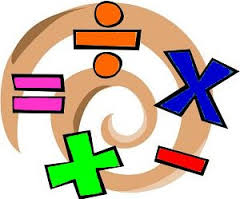 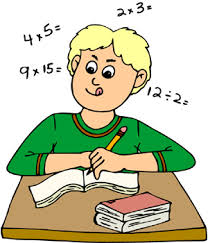 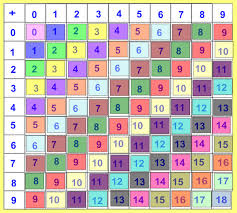 Nombre et calculs Calculer avec des nombres entiersMémoriser des faits numériques et des procédures. Tables de l’addition Mémoriser des faits numériques et des procédures. Tables de l’addition Nombre et calculs Calculer avec des nombres entiersNombre et calculs Calculer avec des nombres entiers Décompositions additives et multiplicatives de 10  Décompositions additives et multiplicatives de 10 Nombre et calculs Calculer avec des nombres entiersNombre et calculs Calculer avec des nombres entiers compléments à la dizaine supérieure,  compléments à la dizaine supérieure, Nombre et calculs Calculer avec des nombres entiersNombre et calculs Calculer avec des nombres entiers doubles et moitiés de nombres d’usage courant doubles et moitiés de nombres d’usage courantNombre et calculs Calculer avec des nombres entiersNombre et calculs Calculer avec des nombres entiersElaborer ou choisir des stratégies de calcul à l’oral et à l’écrit.Elaborer ou choisir des stratégies de calcul à l’oral et à l’écrit.Nombre et calculs Calculer avec des nombres entiersNombre et calculs Calculer avec des nombres entiersVérifier la vraisemblance d’un résultat, notamment en estimant son ordre de grandeur. Addition, soustraction,  Propriétés implicites des opérations :  propriétés de la numération :« 20+40, c’est 2 dizaines +4 dizaines, c’est 6 dizaines, c’est 60Vérifier la vraisemblance d’un résultat, notamment en estimant son ordre de grandeur. Addition, soustraction,  Propriétés implicites des opérations :  propriétés de la numération :« 20+40, c’est 2 dizaines +4 dizaines, c’est 6 dizaines, c’est 60Nombre et calculs Calculer avec des nombres entiersNombre et calculs Calculer avec des nombres entiersCalcul mentalCalculer mentalement pour obtenir un résultat exact ou évaluer un ordre de grandeur. calculer mentalement sur les nombres 1, 2 , 5, 10, 20, 50, 100 en lien avec la monnaieCalcul mentalCalculer mentalement pour obtenir un résultat exact ou évaluer un ordre de grandeur. calculer mentalement sur les nombres 1, 2 , 5, 10, 20, 50, 100 en lien avec la monnaieNombre et calculs Calculer avec des nombres entiersNombre et calculs Calculer avec des nombres entiersCalcul en ligneCalculer en utilisant des écritures en lignes additives, soustractives.Calcul en ligneCalculer en utilisant des écritures en lignes additives, soustractives.Nombre et calculs Calculer avec des nombres entiersNombre et calculs Calculer avec des nombres entiersCalcul poséMettre en œuvre un algorithme de calcul posé pour l’addition, la soustraction, la multiplication.Calcul poséMettre en œuvre un algorithme de calcul posé pour l’addition, la soustraction, la multiplication.ObjectifsObjectifsAttendus en finde CPAttendus en finde CPAttendus en finde CPGrandeurs et mesures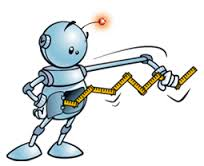 Comparer, estimer, mesurer des longueurs, des masses, des contenances, des durées.Utiliser le lexique, les unités, les instruments de mesures spécifiques pour ces grandeursRésoudre des problèmes de longueurs, masses, durées, prix, contenances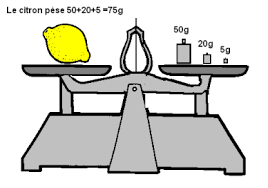 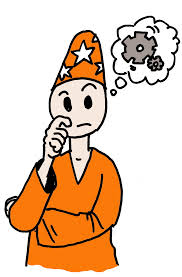 Grandeurs et mesuresComparer, estimer, mesurer des longueurs, des masses, des contenances, des durées.Utiliser le lexique, les unités, les instruments de mesures spécifiques pour ces grandeursRésoudre des problèmes de longueurs, masses, durées, prix, contenancesComparer des objets selon plusieurs grandeurs et identifier quand il s’agit d’une longueur, d’une masse, d’une contenance ou d’une durée.Comparer des objets selon plusieurs grandeurs et identifier quand il s’agit d’une longueur, d’une masse, d’une contenance ou d’une durée.Comparer des objets selon plusieurs grandeurs et identifier quand il s’agit d’une longueur, d’une masse, d’une contenance ou d’une durée.Grandeurs et mesuresComparer, estimer, mesurer des longueurs, des masses, des contenances, des durées.Utiliser le lexique, les unités, les instruments de mesures spécifiques pour ces grandeursRésoudre des problèmes de longueurs, masses, durées, prix, contenancesGrandeurs et mesuresComparer, estimer, mesurer des longueurs, des masses, des contenances, des durées.Utiliser le lexique, les unités, les instruments de mesures spécifiques pour ces grandeursRésoudre des problèmes de longueurs, masses, durées, prix, contenancesComparer des longueurs, des masses et des contenances, directement en introduisant la comparaison à un objet intermédiaire ou par mesurageComparer des longueurs, des masses et des contenances, directement en introduisant la comparaison à un objet intermédiaire ou par mesurageComparer des longueurs, des masses et des contenances, directement en introduisant la comparaison à un objet intermédiaire ou par mesurageGrandeurs et mesuresComparer, estimer, mesurer des longueurs, des masses, des contenances, des durées.Utiliser le lexique, les unités, les instruments de mesures spécifiques pour ces grandeursRésoudre des problèmes de longueurs, masses, durées, prix, contenancesGrandeurs et mesuresComparer, estimer, mesurer des longueurs, des masses, des contenances, des durées.Utiliser le lexique, les unités, les instruments de mesures spécifiques pour ces grandeursRésoudre des problèmes de longueurs, masses, durées, prix, contenancesEstimer les ordres de grandeurs de quelques longueurs, masses et contenances en relation avec les unités métriques.Estimer les ordres de grandeurs de quelques longueurs, masses et contenances en relation avec les unités métriques.Estimer les ordres de grandeurs de quelques longueurs, masses et contenances en relation avec les unités métriques.Grandeurs et mesuresComparer, estimer, mesurer des longueurs, des masses, des contenances, des durées.Utiliser le lexique, les unités, les instruments de mesures spécifiques pour ces grandeursRésoudre des problèmes de longueurs, masses, durées, prix, contenancesGrandeurs et mesuresComparer, estimer, mesurer des longueurs, des masses, des contenances, des durées.Utiliser le lexique, les unités, les instruments de mesures spécifiques pour ces grandeursRésoudre des problèmes de longueurs, masses, durées, prix, contenancesMesurer des longueurs avec un instrument adapté, notamment en reportant une unité.Exprimer une mesure dans une ou plusieurs unités choisies ou imposées unités de mesures usuelles : Longueur : m, cm, Masse : g, kg , Contenance : LMesurer des longueurs avec un instrument adapté, notamment en reportant une unité.Exprimer une mesure dans une ou plusieurs unités choisies ou imposées unités de mesures usuelles : Longueur : m, cm, Masse : g, kg , Contenance : LMesurer des longueurs avec un instrument adapté, notamment en reportant une unité.Exprimer une mesure dans une ou plusieurs unités choisies ou imposées unités de mesures usuelles : Longueur : m, cm, Masse : g, kg , Contenance : LGrandeurs et mesuresComparer, estimer, mesurer des longueurs, des masses, des contenances, des durées.Utiliser le lexique, les unités, les instruments de mesures spécifiques pour ces grandeursRésoudre des problèmes de longueurs, masses, durées, prix, contenancesGrandeurs et mesuresComparer, estimer, mesurer des longueurs, des masses, des contenances, des durées.Utiliser le lexique, les unités, les instruments de mesures spécifiques pour ces grandeursRésoudre des problèmes de longueurs, masses, durées, prix, contenancesGrandeurs et mesuresComparer, estimer, mesurer des longueurs, des masses, des contenances, des durées.Utiliser le lexique, les unités, les instruments de mesures spécifiques pour ces grandeursRésoudre des problèmes de longueurs, masses, durées, prix, contenancesGrandeurs et mesuresComparer, estimer, mesurer des longueurs, des masses, des contenances, des durées.Utiliser le lexique, les unités, les instruments de mesures spécifiques pour ces grandeursRésoudre des problèmes de longueurs, masses, durées, prix, contenancesComparer, estimer, mesurer des durées unités usuelles de durées : j, semaine, h, minUtiliser un sablier, des horloges et des montres à aiguilles et à affichage digital, un, chronomètre.Comparer, estimer, mesurer des durées unités usuelles de durées : j, semaine, h, minUtiliser un sablier, des horloges et des montres à aiguilles et à affichage digital, un, chronomètre.Comparer, estimer, mesurer des durées unités usuelles de durées : j, semaine, h, minUtiliser un sablier, des horloges et des montres à aiguilles et à affichage digital, un, chronomètre.Grandeurs et mesuresComparer, estimer, mesurer des longueurs, des masses, des contenances, des durées.Utiliser le lexique, les unités, les instruments de mesures spécifiques pour ces grandeursRésoudre des problèmes de longueurs, masses, durées, prix, contenancesGrandeurs et mesuresComparer, estimer, mesurer des longueurs, des masses, des contenances, des durées.Utiliser le lexique, les unités, les instruments de mesures spécifiques pour ces grandeursRésoudre des problèmes de longueurs, masses, durées, prix, contenancesDans des cas simples, représenter une grandeur par une longueurDans des cas simples, représenter une grandeur par une longueurDans des cas simples, représenter une grandeur par une longueurGrandeurs et mesuresComparer, estimer, mesurer des longueurs, des masses, des contenances, des durées.Utiliser le lexique, les unités, les instruments de mesures spécifiques pour ces grandeursRésoudre des problèmes de longueurs, masses, durées, prix, contenancesGrandeurs et mesuresComparer, estimer, mesurer des longueurs, des masses, des contenances, des durées.Utiliser le lexique, les unités, les instruments de mesures spécifiques pour ces grandeursRésoudre des problèmes de longueurs, masses, durées, prix, contenancesRésoudre des problèmes, notamment de mesurage et de comparaisonRésoudre des problèmes, notamment de mesurage et de comparaisonRésoudre des problèmes, notamment de mesurage et de comparaisonGrandeurs et mesuresComparer, estimer, mesurer des longueurs, des masses, des contenances, des durées.Utiliser le lexique, les unités, les instruments de mesures spécifiques pour ces grandeursRésoudre des problèmes de longueurs, masses, durées, prix, contenancesGrandeurs et mesuresComparer, estimer, mesurer des longueurs, des masses, des contenances, des durées.Utiliser le lexique, les unités, les instruments de mesures spécifiques pour ces grandeursRésoudre des problèmes de longueurs, masses, durées, prix, contenancesRésoudre des problèmes impliquant des conversions simples d’une unité usuelle à une autre.Résoudre des problèmes impliquant des conversions simples d’une unité usuelle à une autre.Résoudre des problèmes impliquant des conversions simples d’une unité usuelle à une autre.ObjectifsAttendus en fin de CPAttendus en fin de CPAttendus en fin de CPAttendus en fin de CPEspace et geometrie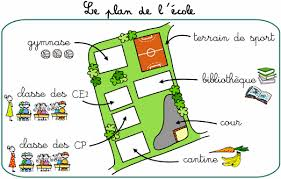 Se repérer et se déplacer en utilisant des repèresReconnaître, nommer, décrire, reproduire quelques solidesReconnaître, nommer, décrire, reproduire, construire quelques figures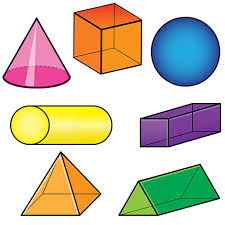 Se repérer dans son environnement proche.Situer des objets ou des personnes les uns par rapport aux autres ou par rapport à d’autres repères.Se repérer dans son environnement proche.Situer des objets ou des personnes les uns par rapport aux autres ou par rapport à d’autres repères.Se repérer dans son environnement proche.Situer des objets ou des personnes les uns par rapport aux autres ou par rapport à d’autres repères.Se repérer dans son environnement proche.Situer des objets ou des personnes les uns par rapport aux autres ou par rapport à d’autres repères.Espace et geometrieSe repérer et se déplacer en utilisant des repèresReconnaître, nommer, décrire, reproduire quelques solidesReconnaître, nommer, décrire, reproduire, construire quelques figures vocabulaire permettant de définir des positions (gauche, droite, au-dessus, en-dessous, sur, sous, devant, derrière, près, loin, premier plan, second plan, nord, sud, est, ouest) vocabulaire permettant de définir des positions (gauche, droite, au-dessus, en-dessous, sur, sous, devant, derrière, près, loin, premier plan, second plan, nord, sud, est, ouest) vocabulaire permettant de définir des positions (gauche, droite, au-dessus, en-dessous, sur, sous, devant, derrière, près, loin, premier plan, second plan, nord, sud, est, ouest) vocabulaire permettant de définir des positions (gauche, droite, au-dessus, en-dessous, sur, sous, devant, derrière, près, loin, premier plan, second plan, nord, sud, est, ouest)Espace et geometrieSe repérer et se déplacer en utilisant des repèresReconnaître, nommer, décrire, reproduire quelques solidesReconnaître, nommer, décrire, reproduire, construire quelques figures vocabulaire permettant de définir des déplacements (avancer, reculer, tourner à droite/à gauche, monter, descendre) vocabulaire permettant de définir des déplacements (avancer, reculer, tourner à droite/à gauche, monter, descendre) vocabulaire permettant de définir des déplacements (avancer, reculer, tourner à droite/à gauche, monter, descendre) vocabulaire permettant de définir des déplacements (avancer, reculer, tourner à droite/à gauche, monter, descendre)Espace et geometrieSe repérer et se déplacer en utilisant des repèresReconnaître, nommer, décrire, reproduire quelques solidesReconnaître, nommer, décrire, reproduire, construire quelques figuresProduire des représentations des espaces familiers (les espaces scolaires extérieurs proches, le village, le quartier) et moins familier (vécus lors de sorties) des maquettes, des plans, des photosProduire des représentations des espaces familiers (les espaces scolaires extérieurs proches, le village, le quartier) et moins familier (vécus lors de sorties) des maquettes, des plans, des photosProduire des représentations des espaces familiers (les espaces scolaires extérieurs proches, le village, le quartier) et moins familier (vécus lors de sorties) des maquettes, des plans, des photosProduire des représentations des espaces familiers (les espaces scolaires extérieurs proches, le village, le quartier) et moins familier (vécus lors de sorties) des maquettes, des plans, des photosEspace et geometrieSe repérer et se déplacer en utilisant des repèresReconnaître, nommer, décrire, reproduire quelques solidesReconnaître, nommer, décrire, reproduire, construire quelques figuresS’orienter et se déplacer en utilisant des repères.Coder et décoder pour prévoir, représenter et réaliser des déplacements dans des espaces familiers, sur un quadrillage, sur un écranS’orienter et se déplacer en utilisant des repères.Coder et décoder pour prévoir, représenter et réaliser des déplacements dans des espaces familiers, sur un quadrillage, sur un écranS’orienter et se déplacer en utilisant des repères.Coder et décoder pour prévoir, représenter et réaliser des déplacements dans des espaces familiers, sur un quadrillage, sur un écranS’orienter et se déplacer en utilisant des repères.Coder et décoder pour prévoir, représenter et réaliser des déplacements dans des espaces familiers, sur un quadrillage, sur un écranEspace et geometrieSe repérer et se déplacer en utilisant des repèresReconnaître, nommer, décrire, reproduire quelques solidesReconnaître, nommer, décrire, reproduire, construire quelques figuresReconnaître et trier les solides usuels, cube et pavé droit.Reconnaître et trier les solides usuels, cube et pavé droit.Reconnaître et trier les solides usuels, cube et pavé droit.Reconnaître et trier les solides usuels, cube et pavé droit.Espace et geometrieSe repérer et se déplacer en utilisant des repèresReconnaître, nommer, décrire, reproduire quelques solidesReconnaître, nommer, décrire, reproduire, construire quelques figuresReproduire des solides. Fabriquer un cube à partir d’un patron fourni.Décrire des polyèdres (face, sommet, arête) les faces d’un cube sont des carrés  les faces d’un pavé droit sont des rectanglesReproduire des solides. Fabriquer un cube à partir d’un patron fourni.Décrire des polyèdres (face, sommet, arête) les faces d’un cube sont des carrés  les faces d’un pavé droit sont des rectanglesReproduire des solides. Fabriquer un cube à partir d’un patron fourni.Décrire des polyèdres (face, sommet, arête) les faces d’un cube sont des carrés  les faces d’un pavé droit sont des rectanglesReproduire des solides. Fabriquer un cube à partir d’un patron fourni.Décrire des polyèdres (face, sommet, arête) les faces d’un cube sont des carrés  les faces d’un pavé droit sont des rectanglesEspace et geometrieSe repérer et se déplacer en utilisant des repèresReconnaître, nommer, décrire, reproduire quelques solidesReconnaître, nommer, décrire, reproduire, construire quelques figuresDécrire, reproduire des figures ou des assemblages de figures planes sur papier quadrillé ou uni. Utiliser la règle, le compas ou l’équerre comme instrument de tracé.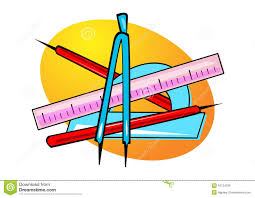 Décrire, reproduire des figures ou des assemblages de figures planes sur papier quadrillé ou uni. Utiliser la règle, le compas ou l’équerre comme instrument de tracé.Décrire, reproduire des figures ou des assemblages de figures planes sur papier quadrillé ou uni. Utiliser la règle, le compas ou l’équerre comme instrument de tracé.Décrire, reproduire des figures ou des assemblages de figures planes sur papier quadrillé ou uni. Utiliser la règle, le compas ou l’équerre comme instrument de tracé.Espace et geometrieSe repérer et se déplacer en utilisant des repèresReconnaître, nommer, décrire, reproduire quelques solidesReconnaître, nommer, décrire, reproduire, construire quelques figuresReconnaître, nommer les figures usuelles.Reconnaître, nommer les figures usuelles.Reconnaître, nommer les figures usuelles.Reconnaître, nommer les figures usuelles.Espace et geometrieSe repérer et se déplacer en utilisant des repèresReconnaître, nommer, décrire, reproduire quelques solidesReconnaître, nommer, décrire, reproduire, construire quelques figuresConnaître  le vocabulaire approprié pour décrire les figures planes (carré, rectangle, triangle, côté, sommet, centre, segment, milieu, droite)Connaître  le vocabulaire approprié pour décrire les figures planes (carré, rectangle, triangle, côté, sommet, centre, segment, milieu, droite)Connaître  le vocabulaire approprié pour décrire les figures planes (carré, rectangle, triangle, côté, sommet, centre, segment, milieu, droite)Connaître  le vocabulaire approprié pour décrire les figures planes (carré, rectangle, triangle, côté, sommet, centre, segment, milieu, droite)Espace et geometrieSe repérer et se déplacer en utilisant des repèresReconnaître, nommer, décrire, reproduire quelques solidesReconnaître, nommer, décrire, reproduire, construire quelques figuresUtiliser la règle non graduée pour repérer et produire des alignements. Utiliser la règle non graduée pour repérer et produire des alignements. Utiliser la règle non graduée pour repérer et produire des alignements. Utiliser la règle non graduée pour repérer et produire des alignements. 